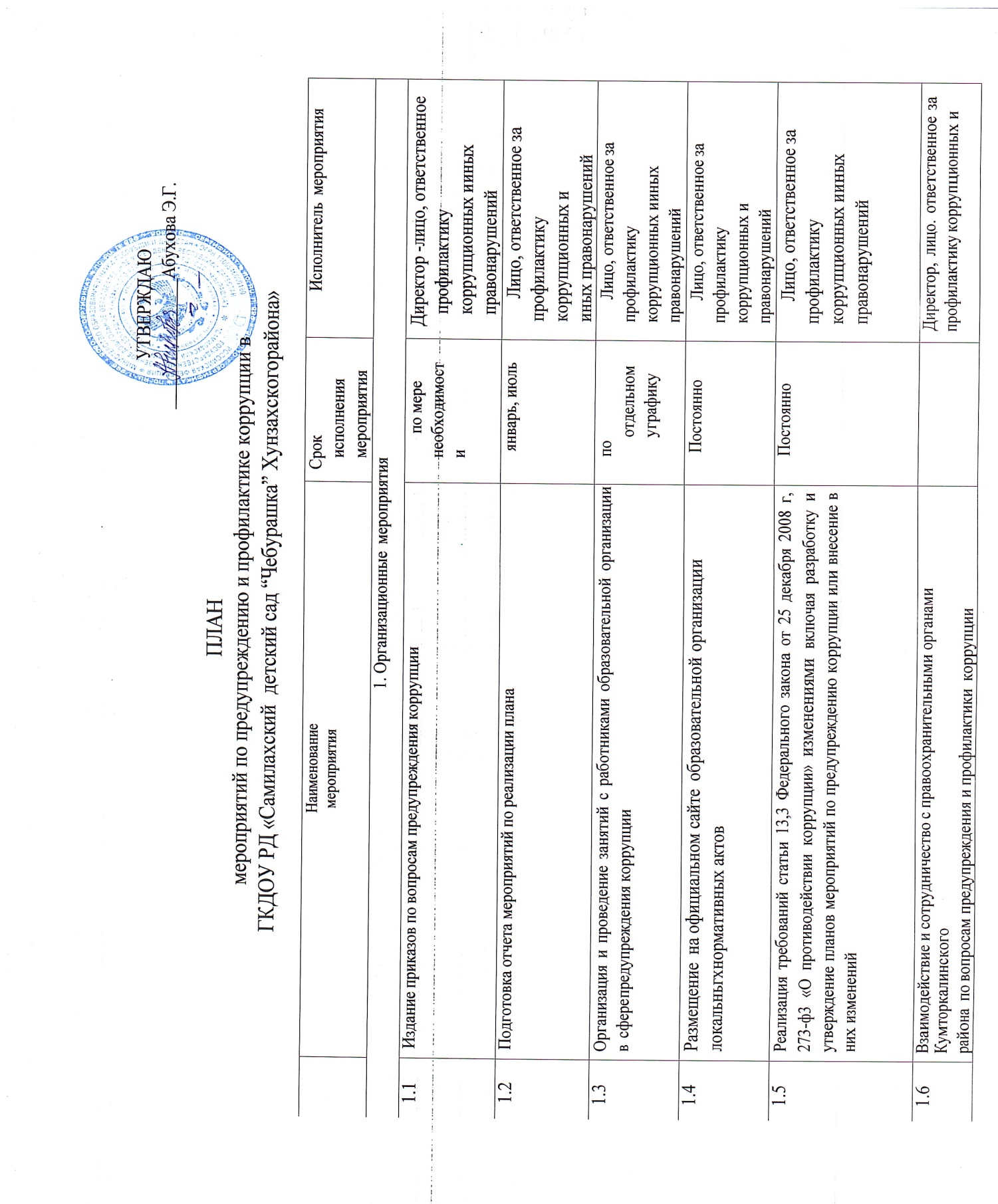 2, Профилактика» коррупционных правонарушений2, Профилактика» коррупционных правонарушений2, Профилактика» коррупционных правонарушений2, Профилактика» коррупционных правонарушений2, Профилактика» коррупционных правонарушений2, Профилактика» коррупционных правонарушений2, Профилактика» коррупционных правонарушений2, Профилактика» коррупционных правонарушений2.12.1Организация и проведение антикоррупционного	просвещения с работниками 00 с приглашением работников правоохранительных органовОрганизация и проведение антикоррупционного	просвещения с работниками 00 с приглашением работников правоохранительных органов1 раз    В ГОД1 раз    В ГОД3, Организация работы по предупреждению коррупции3, Организация работы по предупреждению коррупции3, Организация работы по предупреждению коррупции3, Организация работы по предупреждению коррупции3, Организация работы по предупреждению коррупции3, Организация работы по предупреждению коррупции3, Организация работы по предупреждению коррупции3, Организация работы по предупреждению коррупции3.13.1Организация и направление, установленным порядком на повышение квалификации должностных лиц в обязанности которых входит участие в предупреждении коррупцииОрганизация и направление, установленным порядком на повышение квалификации должностных лиц в обязанности которых входит участие в предупреждении коррупциипо мере необходимостипо мере необходимостиДиректор, лицо, ответственное за профилактику коррупционных иных правонарушенийДиректор, лицо, ответственное за профилактику коррупционных иных правонарушений4. Антикоррупционная пропаганда4. Антикоррупционная пропаганда4. Антикоррупционная пропаганда4. Антикоррупционная пропаганда4. Антикоррупционная пропаганда4. Антикоррупционная пропаганда4. Антикоррупционная пропаганда4.1Размещение   в	информационно-телекоммуникационной	сети   «Интернет   на	сайте образовательной организации информации о наличии свободных местРазмещение   в	информационно-телекоммуникационной	сети   «Интернет   на	сайте образовательной организации информации о наличии свободных местежемесячноежемесячноЗам. завед. по восп. работеЗам. завед. по восп. работе